OPTIMISE Final Conference, Sofia 21st to 23rd February 2018, BulgariaThe venue for the OPTIMISE Final Conference will be held at the Hotel COOP Sofia, Bulgaria from 21st to 23rd February 2018. The host of this event is the National Institute of Geophysics, Geodesy and Geography - Bulgarian Academy of Sciences, prof. Rumiana Vatseva.From Sofia Airport you can take a public transport. There is a direct Metro Line 1 to the city centre. The journey time from Sofia Airport to the city centre is approximately 18 min. Website of Sofia Airport: https://www.metrosofia.com/en/sofia-airport. Adult Ticket price: 1.60 Leva (0.82 Euro).From Terminal 2: The metro station at Sofia Airport is located in the eastern part of Terminal 2. You can reach it by following the floor markings in blue at the public area of Terminal 2. The metro trains on the route to the airport operate from 5:30 a.m. to midnight on weekdays and weekends/holidays.From Terminal 1: Sofia Airport provides free-of-charge transportation between Terminal 1 and Terminal 2. The shuttle bus stops in front of both terminals are indicated with signage and marking on the road pavement. The shuttle bus is at every 30 minutes between 07:00 and 19:00 local time, with no intermediate stops on the route. There is no provision of free-of-charge transportation during the remaining part of the day.After taking Sofia Metro Line 1 you should take off on Serdika station, which is at the city centre. When you arrive at Serdika station you should take the exit which is located on the opposite direction of the train movement and go out to “pl. Nezavisimost” square (see map bellow or find more detailed map at: http://www.coophotel.bg/bg/contacts/). Go straight on bul. Kniaz Aleksandar Dondukov. Continue straight on bul. Kniaz Aleksandar Dondukov till you reach the crossroad with Georgi Rakovski Street (ulitsa “Georgi Rakovski”). Then you take left on Georgi Rakovski Street. The Hotel COOP (or Central Cooperative Union) is located on the right side of Georgi Rakovski Street at the crossroad with Iskar Street. It is approximately 15 min by walk.The address of the Hotel COOP is: Iskar Str. 30, Sofia 1000.Tel.: +359 (0) 895 691 791E-mail: info@coophotel.bg or marketing@coophotel.bgAlso, you can take a taxi from Sofia Airport to the Hotel COOP and it is recommended to use the taxi operator OK Supertrans AD at both terminal buildings (https://www.sofia-airport.bg/en/content/taxi). Note: COST will not reimburse taxi expenses unless the journey is between 10 pm and 7 am and public transport is not available.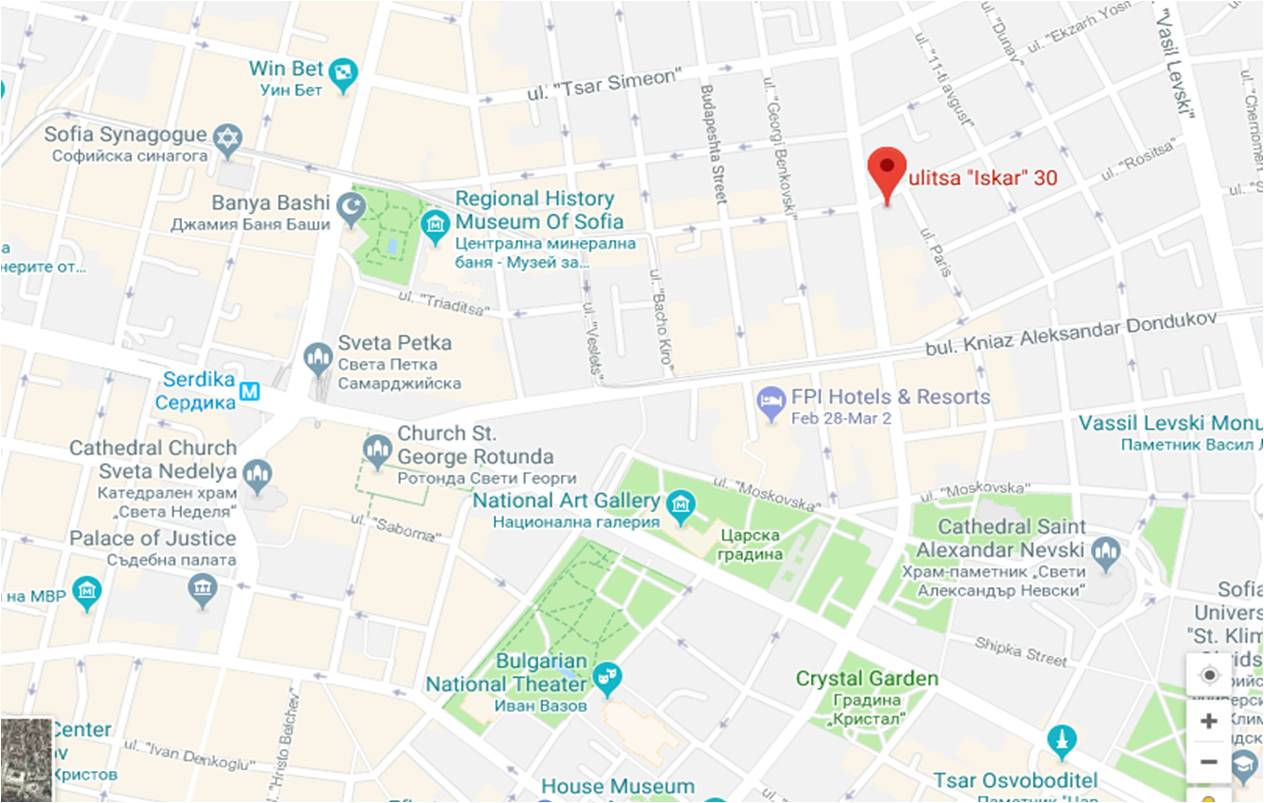 